 Symmetry Cards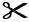 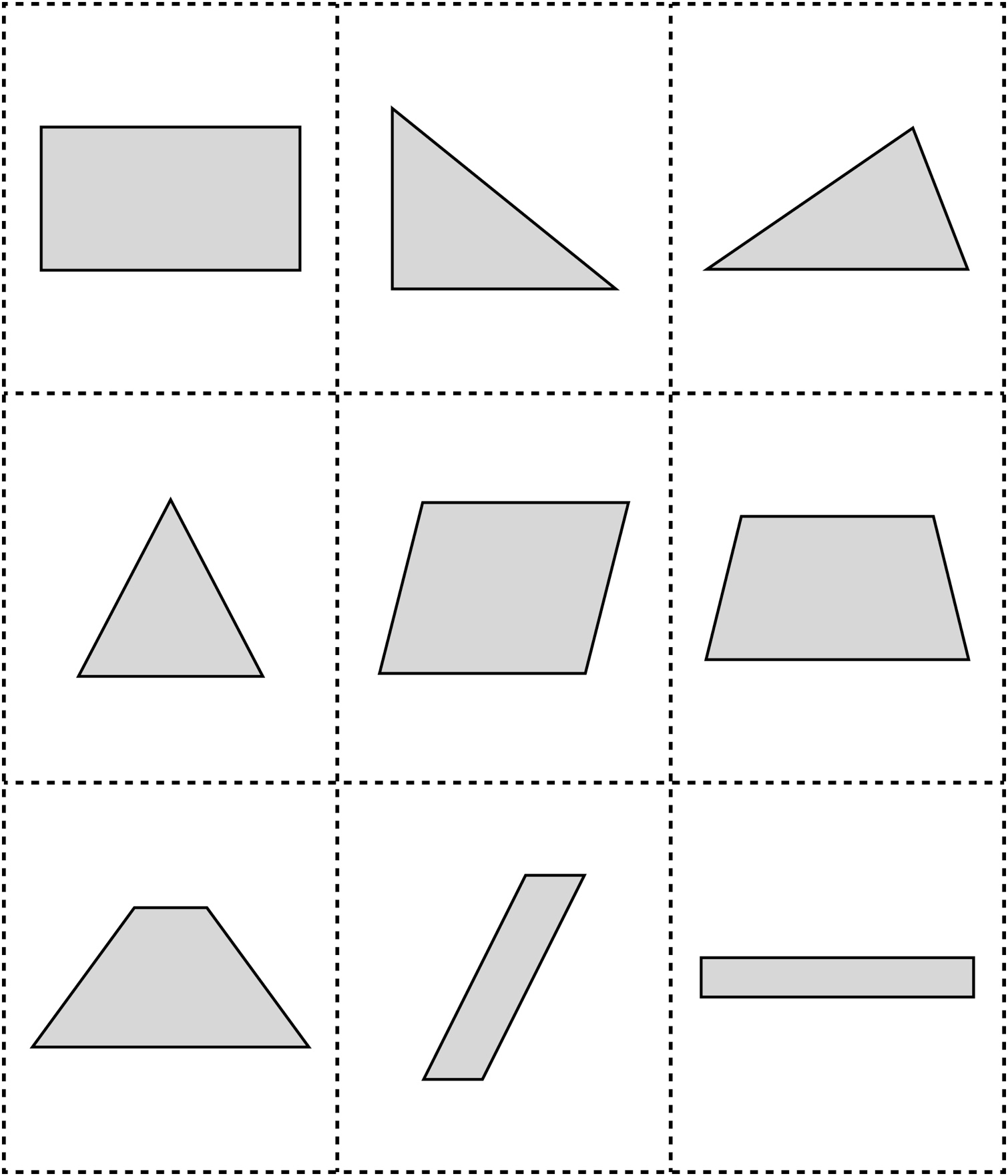  Symmetry Cards (for Extension)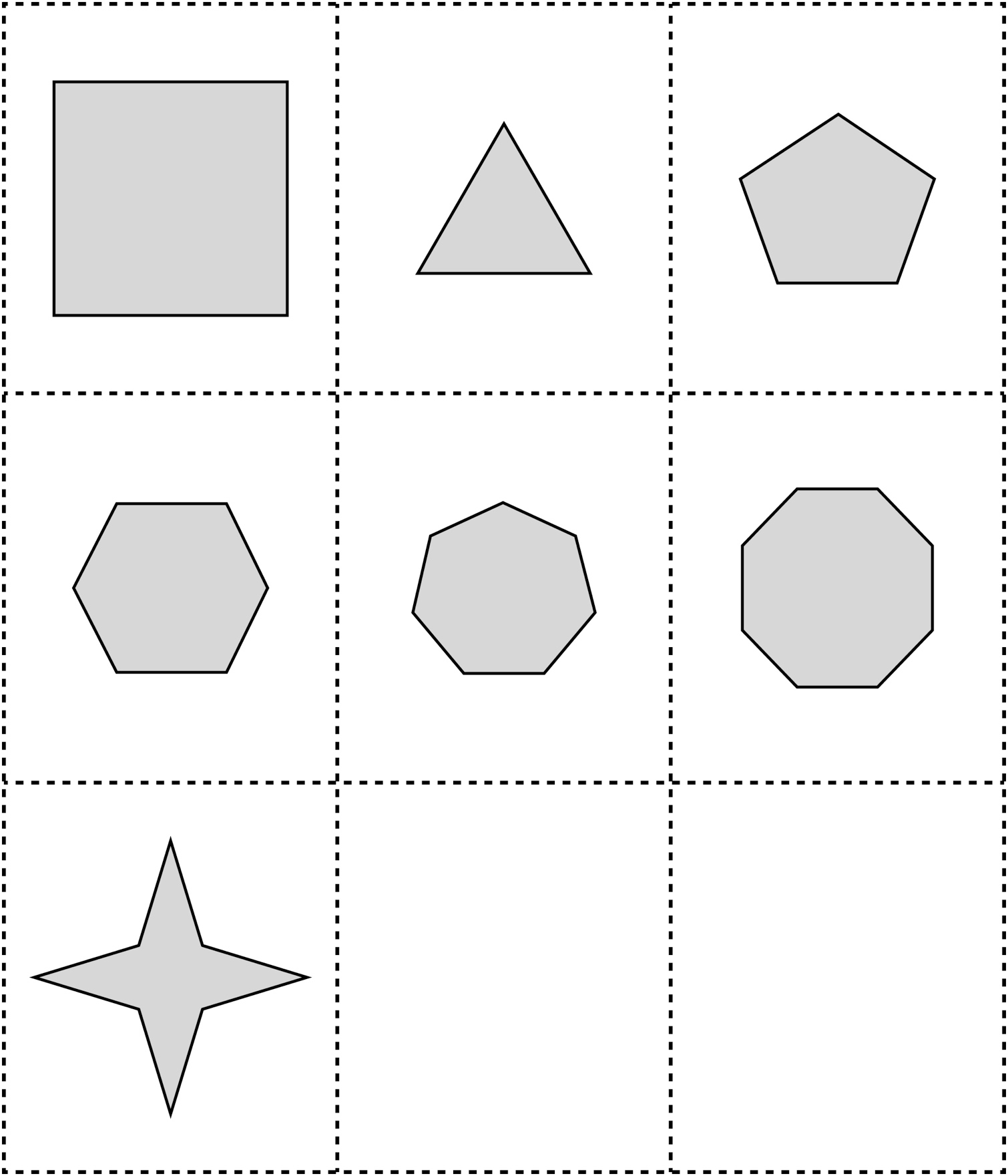 